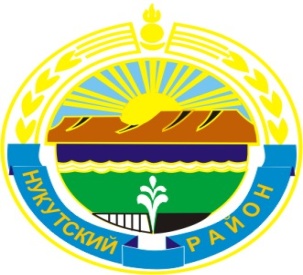 МУНИЦИПАЛЬНОЕ ОБРАЗОВАНИЕ«НУКУТСКИЙ РАЙОН»АДМИНИСТРАЦИЯМУНИЦИПАЛЬНОГО ОБРАЗОВАНИЯ«НУКУТСКИЙ РАЙОН»___________________________  ___ПОСТАНОВЛЕНИЕ__  ________________________                                                                                                             от 04 апреля 2017 года                                 № 98                                          п. НовонукутскийО внесении изменений в постановлениеАдминистрации муниципального образования«Нукутский район» от 26 октября 2012 года № 600	В связи с кадровыми изменениями и в целях  восстановления нарушенных прав и интересов реабилитированных лиц и жертв политических репрессий, согласно Федерального закона от 18.10.1991 года № 1761-1  «О реабилитации жертв политических репрессий», руководствуясь ст. 35 Устава муниципального образования «Нукутский район» Администрация,ПОСТАНОВЛЯЕТ:     1. Внести в постановление Администрации муниципального образования «Нукутский район» от 26 октября 2012 года № 600 «О создании комиссии» следующие изменения:     1.1 Приложение № 1 изложить в новой редакции (прилагается).     2. Опубликовать настоящее постановление с приложением в печатном издании «Официальный Курьер» и разместить на официальном сайте муниципального образования «Нукутский район».     3.  Контроль за исполнением настоящего постановления возложить на заместителя мэра муниципального образования «Нукутский район» по социальным вопросам М.П. Хойлову. Мэр											С.Г. ГомбоевПриложение № 1  к постановлению АдминистрацииМО «Нукутский район»от  04.04.2017 г. № 98   СОСТАВсостав комиссии по рассмотрению вопросов восстановления нарушенных прав и интересов реабилитированных лиц и жертв политических репрессий   Нукутского района.Председатель: Хойлова М.П. -  заместитель мэра муниципального образования «Нукутский район» по социальным вопросам.             Секретарь: Хушеева З.Д. – начальник ОГКУ «Управление социальной защиты населения по Нукутскому району».Члены комиссии:		   Баертуев А.Т. – вр. и.о. управляющего делами Администрации муниципального образования «Нукутский район»;Гуревский И.В. – вр. и.о. главного специалиста – юриста юридического отдела КУМИ МО «Нукутский район»;Тапхарова Т.Г. – главный специалист архива Администрации муниципального образования «Нукутский район»;Карпека О.П. – начальник организационного отдела Администрации муниципального образования «Нукутский район».